Hraniční most přes Pestřici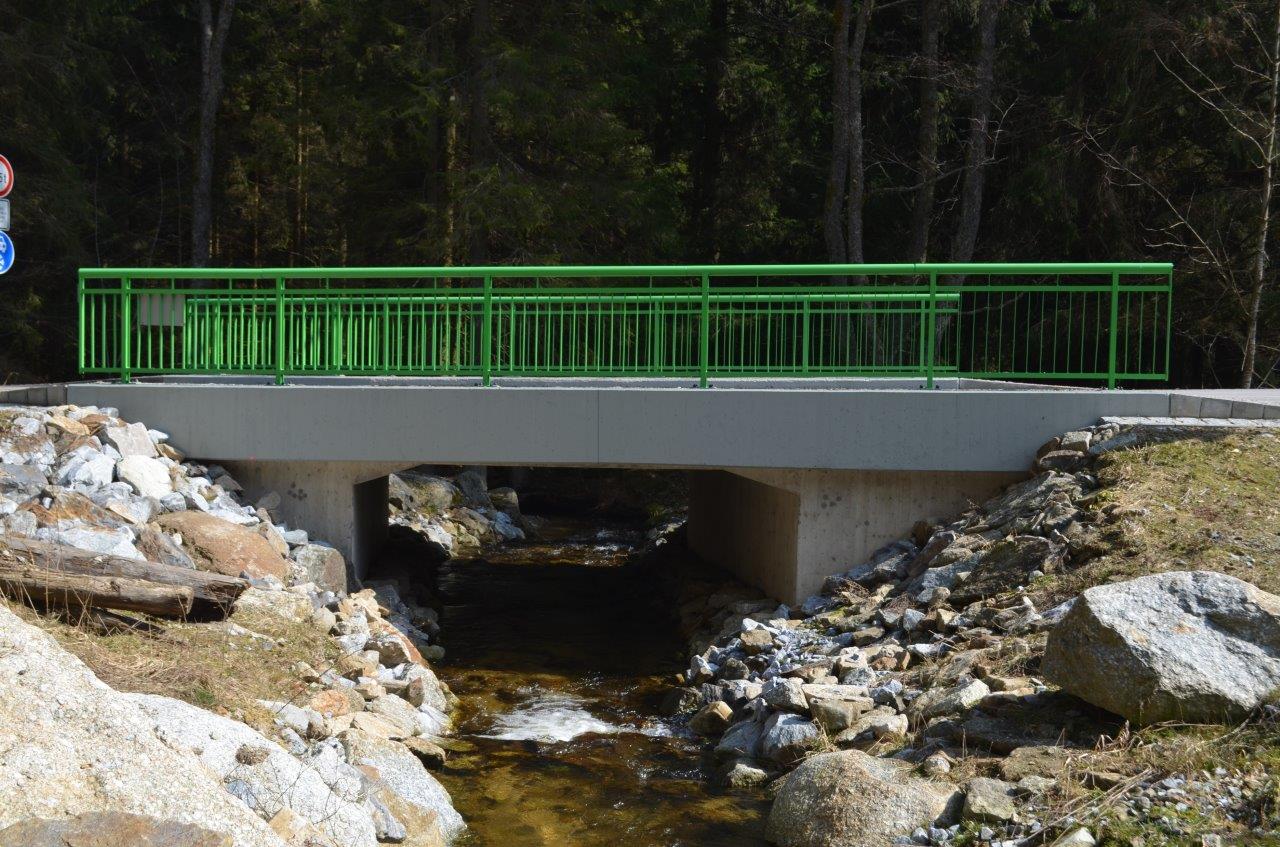 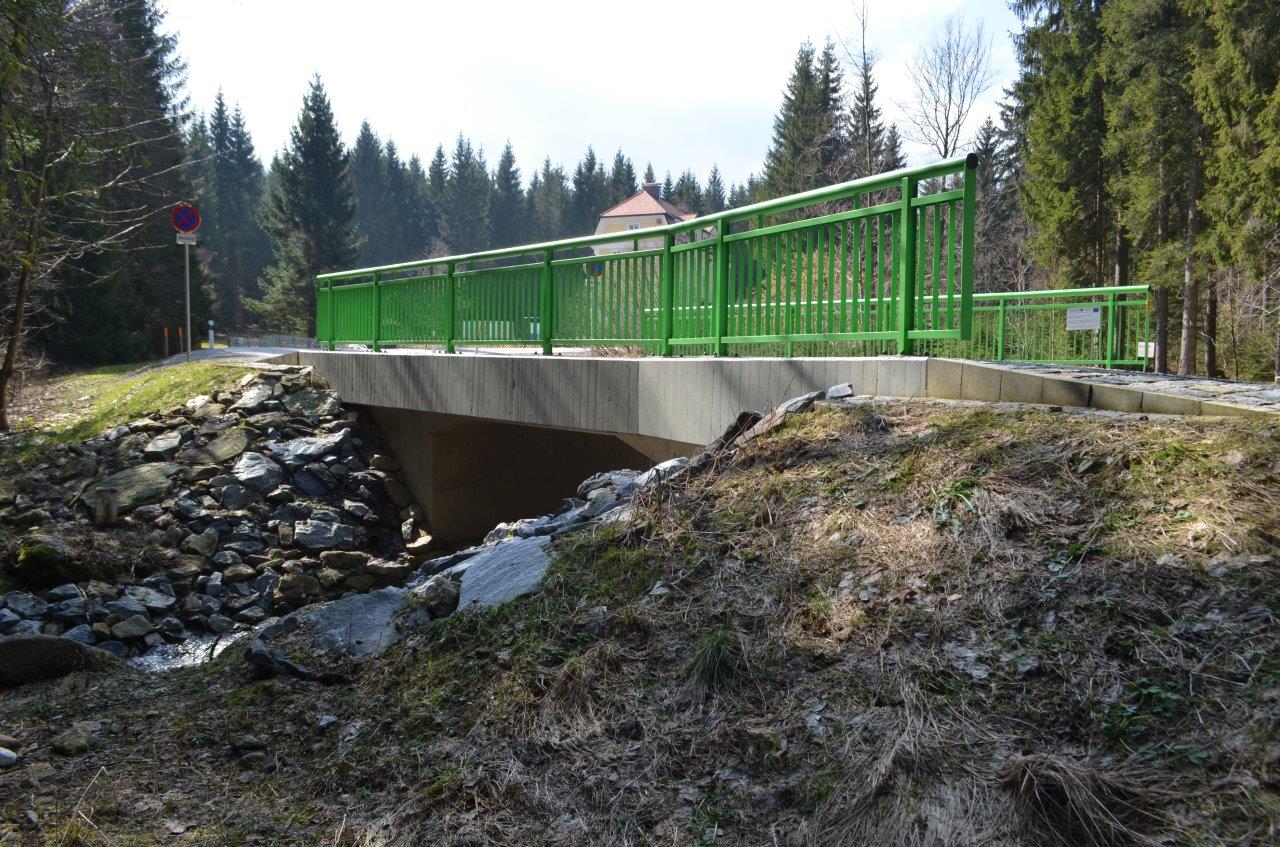 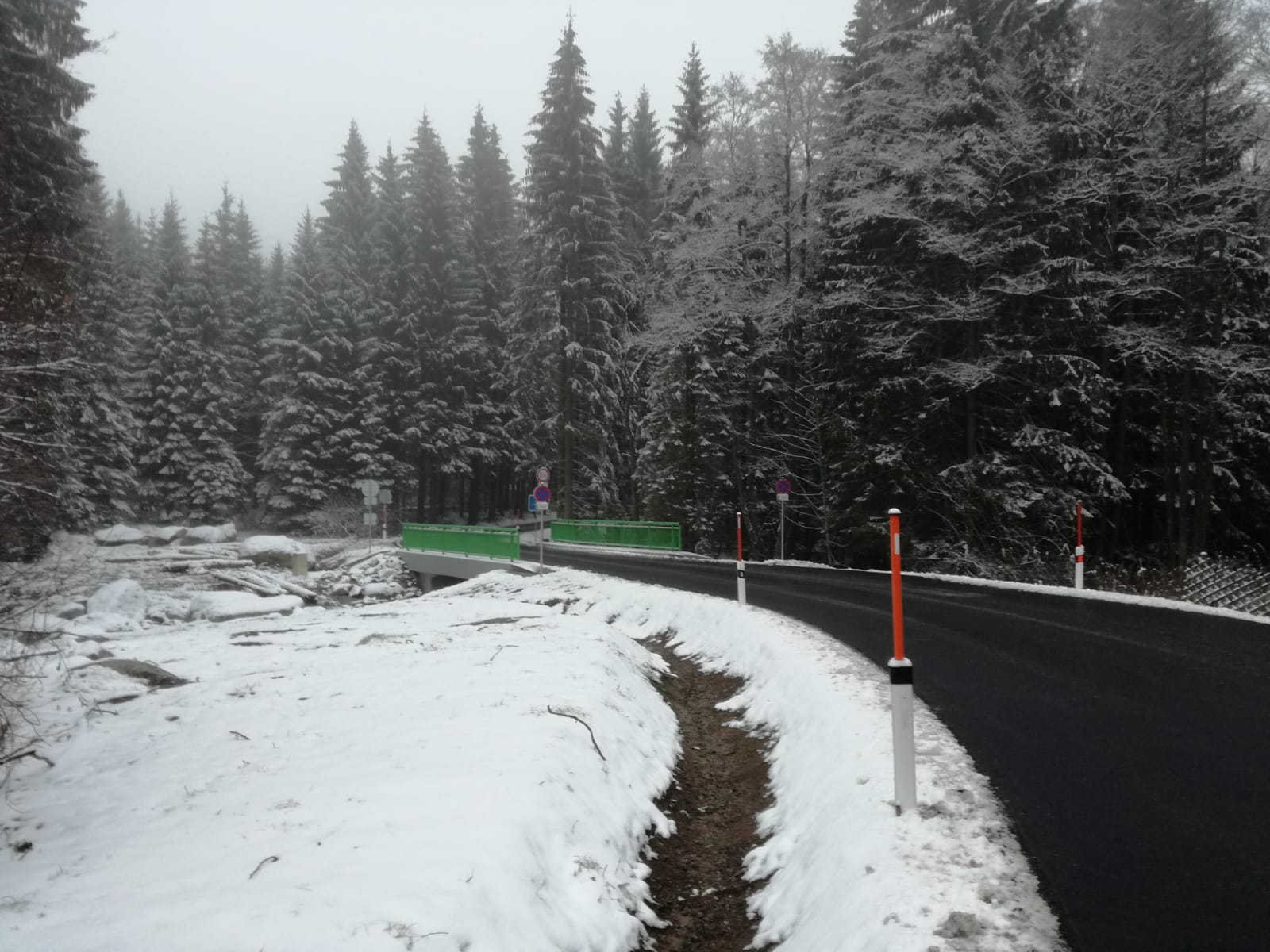 